НАКАЗ12.04.2017    				№ 100Про підсумки ІІ міського науково-практичного конкурсу для учнів 10-11-х класів загальноосвітніх навчальних закладів «Основи безпеки   життєдіяльності»На виконання наказу Департаменту освіти Харківської міської ради від 06.03.2017 № 67 «Про проведення ІІ міського науково-практичного конкурсу для учнів 10-11-х класів загальноосвітніх навчальних закладів «Основи безпеки життєдіяльності» 08 квітня 2017 року оргкомітетом проведено ІІ міський науково-практичний конкурс для учнів 10-11-х класів загальноосвітніх навчальних закладів «Основи безпеки життєдіяльності».Відповідно до Умов проведення ІІ міського науково-практичного конкурсу для учнів 10-11-х класів загальноосвітніх навчальних закладів «Основи безпеки життєдіяльності» та на підставі рішення журі турніру (протокол додається)НАКАЗУЮ:1. Визнати переможцями конкурсу в командному заліку та нагородити:1.1. Дипломами І ступеня та цінними подарунками:команду «Народжені допомагати» Харківської загальноосвітньої школи № 117 Харківської міської ради Харківської області;команду «NON-Stop» Харківської загальноосвітньої школи № 68 Харківської міської ради Харківської області;1.2. Дипломом ІІ ступеня та цінними подарунками команду «Панацея» Харківської загальноосвітньої школи № 126 Харківської міської ради Харківської області.1.3. Дипломами ІІІ ступеня та цінними подарунками:команду «Рятівник» Харківської загальноосвітньої школи № 138 Харківської міської ради Харківської області;команду «Авангард» Харківської загальноосвітньої школи № 160 Харківської міської ради Харківської області. 2. Визнати переможцями конкурсу в особистому заліку та нагородити:2.1. Дипломом І ступеня та цінним подарунком Дудку Катерину, ученицю Харківської загальноосвітньої школи №138 Харківської міської ради Харківської області.2.2. Дипломами ІІ ступеня та цінними подарунками:Драчевського Микиту, учня Харківської загальноосвітньої школи № 160 Харківської міської ради Харківської області;Ткачука Іллю, учня Харківської загальноосвітньої школи № 117 Харківської міської ради Харківської області.2.3. Дипломами ІІІ ступеня та цінними подарунками:Кирилову Амілію, ученицю Харківської спеціалізованої школи № 162 Харківської міської ради Харківської області;Парахіну Дар’ю, ученицю Харківської загальноосвітньої школи № 126 Харківської міської ради Харківської області;Козубову Єлизавету, ученицю Харківської загальноосвітньої школи № 35 Харківської міської ради Харківської області.3.Нагородити заохочувальними дипломами за перемогу в номінаціях:3.1. «За високий рівень знань правил поведінки в надзвичайних ситуаціях» команду «NON-Stop» Харківської загальноосвітньої школи № 68 Харківської міської ради Харківської області;3.2. «За високий рівень знань правил надання першої медичної допомоги» команду «Народжені допомагати» Харківської загальноосвітньої школи № 117 Харківської міської ради Харківської області;3.3. «За креативність та оригінальність у вирішенні творчого завдання» команду «Народжені допомагати» Харківської загальноосвітньої школи № 117 Харківської міської ради Харківської області.4. Управлінням освіти адміністрацій районів Харківської міської ради, проаналізувати результати участі учнів загальноосвітніх навчальних закладів району у ІІ міському науково-практичному конкурсі для учнів 10-11-х класів загальноосвітніх навчальних закладів «Основи безпеки життєдіяльності» і довести інформацію про підсумки конкурсу до відома керівників навчальних закладів.До18.04.20175. Інженеру з інформаційно-методичного та технічного забезпечення Науково-методичного педагогічного центру Войтенку Є.О. розмістити цей наказ на сайті Департаменту освіти. До 14.04.20176. Контроль за виконанням цього наказу покласти на заступника директора Департаменту освіти О.В. ВіцькоДиректор Департаменту освіти	    О.І. ДеменкоЗ наказом ознайомленіО.В. Віцько А.С. ДуловаО.Є ВойтенкоДзюба 725 25 12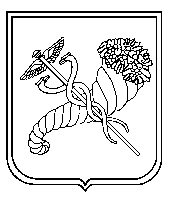 